Incident Investigation Sketch of Physical Evidence Locations and OperationsIncident Investigation Sketch of Physical Evidence Locations and OperationsIncident Investigation Sketch of Physical Evidence Locations and OperationsInvestigator:Date/time:Site 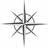 orientation 